中山市三乡镇人民政府2019年拟录用公务员名单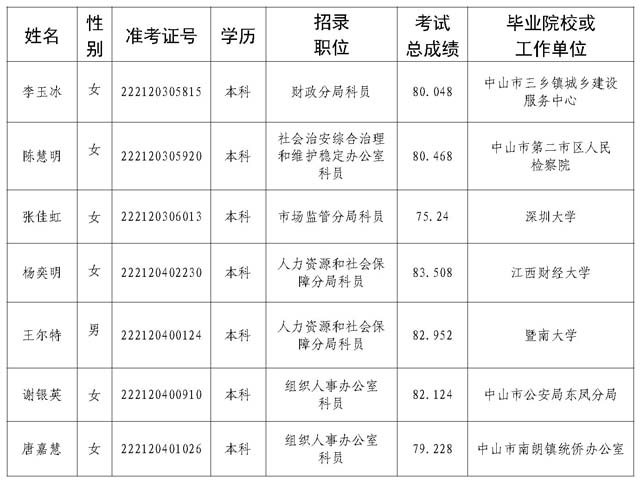 